Georgian International Energy CorporationDETAILED DESIGN STUDY SERVICES FOR ”1.9 MW GARDABANI HPP” REQUEST FOR PROPOSALS July 2023 BACKGROUND / INTRODUCTIONOfferors are invited under this Request for Proposals (RFP) from suitably experienced companies (the Bidders) for a fixed price bid in order to execute Detailed design study Services for 1.9 MW Hydro Power plant on existing channel of thermal power plants (TPPs) located in Gardabani, Georgia.  As of today, the water supply system of the thermal power plants is as follows:The technical water is supplied to the thermal power plant through two open channels from the weir, which is located on Mtkvari River: the main channel of the Gardabani irrigation system and the diversion channel for the water supply of the Rustavi industrial points. Both of these channels merge and water is supplied directly to the De-sander and WATER INTAKE of the TPPs.From the water intake, technical water for cooling system is supplied to blocks No1-4 with two concrete penstock. The used water is discharged from the condensers in two main pipes and then connects two reinforced channels, which is located outside the blocks No1-4 near the block No9.As can be seen from the analysis of the existing data, in case of stopping the thermal power plant (mostly in non-working regime), it is possible to use 20-25 m3/s of water discharge for the HPP (the size of the HPP reporting water intake should be determined at the detailed design development stage). At this stage, the value of water discharge is 23.8 m3/s. The HPP should be located in front of the shaft (9th block area), where there is a free space for arranging the building.According to the pre-feasibility layout and in order to carry water from the settling pond to the Powerhouse (305 masl-293 masl) the existing double line concrete penstock should extend with new 400 m penstock. As mentioned above Downstream concrete penstocks there are existing underground pipelines that were designed to  supply  technical water to TPP units and future use of these underground pipelines in current project shall be studied and reported under present contract.  The powerhouse shall be located approximate at an elevation of 293 above sea level. The usable gross head between the water intake elevation and turbine jet elevation of 293 m above sea level shall be around 12 m with a net head of close to 10 m. The installed turbine capacity for the given design discharge is estimated to be around 1.9 MW. Pre-feasibility documents can be found attached to this RfPPROJECT GOALS AND SCOPE OF SERVICE In order to provide the best layout solution of new HPP and find acceptable water discharge, selected Company should study and analyze the existing technical water supply scheme of TPPs and water consumption of other users. Selected company should prepare detailed design report according to tasks shown in Terms of Reference document.Terms of Reference (ToR) can be found attached to this RfP        PROJECT LOCATION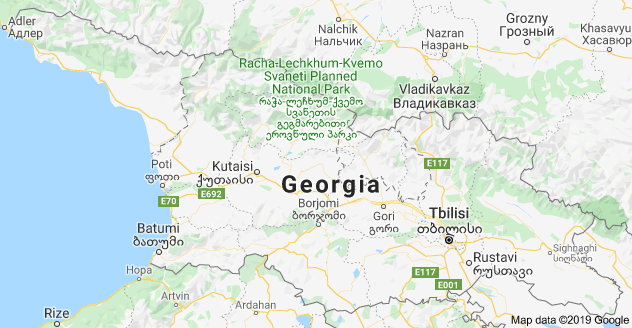 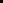 HPP location near TPPs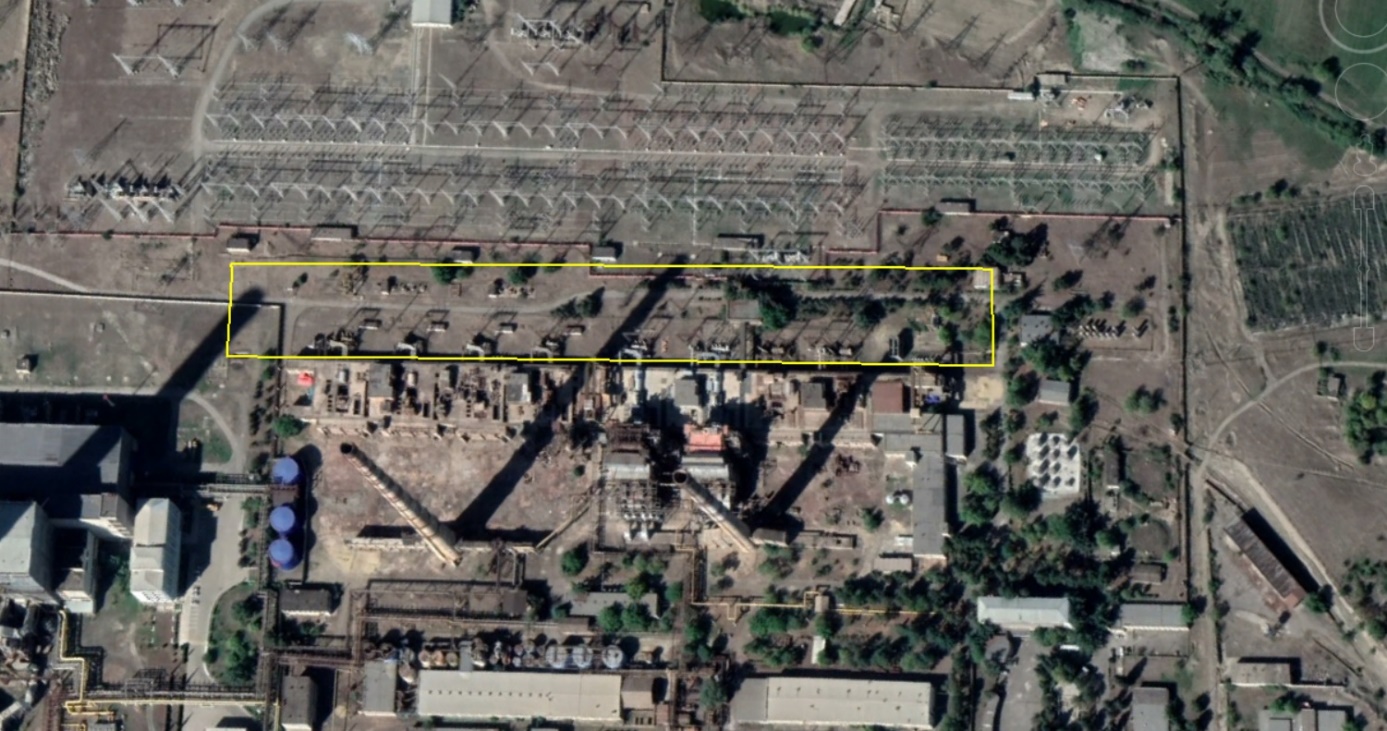 DISCLAIMERThe information presented in this RFP is furnished solely for the purpose of assisting the Bidder in making its own evaluation of the Proposal and does not purport to be all inclusive or to contain all the information that the prospective Bidder may require.The prospective Bidder should make its own investigations, projections and conclusions and consult its own advisors to verify independently the information contained in this RFP, and should obtain any additional information that it may require, prior to submitting a Bid. Neither Owner, nor any of their advisors makes any representation or warranty as to the accuracy or completeness of this RFP nor shall they have any liability for any losses or damages (including without limitation consequential loss or damage) whatsoever resulting from the use of or reliance on any representations (express or implied) or other information contained in, or omissions from this RFP.COST of PREPARING PROPOSALRegardless of the outcome of the evaluation process, all Bidders shall bear all costs and expenses associated with the preparation and submission of their proposals as well as their costs of negotiating & executing the Agreement.LANGUAGE of PROPOSALThe Proposal and all related correspondence and documents shall be written in Georgian language. Supporting documents and printed literature furnished by the Bidder with the proposal should also be in Georgian.SUBMISSION DETAILSProposal should include following information:Total cost with price break downSchedule of submission of design report by each tasksReference list of similar project of last 5 yearsAll Bidders shall declare list of necessary data that is required from the Owner in order to complete the detailed design Report.TIME AND PLACE of SUBMISSION OF PROPOSALBidders are requested to submit electronic versions of their proposal by paper copy in a sealed envelope with the description “1.9 MW Gardabani HPP” and name of a Bidder company (e-mail version is also allowed, but please notify about that request in advance) no later than 31st  of August 2023 17:00 Tbilisi Time to Georgian International Energy Corporation (GIEC). Delivery details are:The proposed bid timetable is set out below:Submission of Proposal:						31st  of August 2023Proposal evaluation process:						8th of September 2023Clarifications & Contract Review Meeting: 				22nd of September 2023Signing Contract: 							29th of September 2023Submission of First Draft detailed design	                                    27th of October 2023Submission of final detailed design report  			            27th of November 2023EVALUATION CRITERIAEvaluation criterion is determined by the following sequence:Total cost Company reference Time-scheduleSTUDY AND DETAILED DESIGN REPORT From the date of signing an agreement, Bidder shall immediately arrange a kick off meeting with Owner to determine the expectations of the Owner along with the collected commercial and technical data (inputs) and possible configurations with their assumed outputs. Base on this agreed and collected information Bidder will start to work on the activities according to Terms of reference (ToR).Terms of reference documents can be found attached to this RfPCURRENCY AND TERMS of PAYMENT All Bidders are requested to hand over their bids in GEL (Georgian Lari) exclusive of all taxes.The payment schedule will be as follows:Advance payment 10% of the contract (against Advance Payment Bank Guarantee)Approval of First detailed design Draft by the Owner		40% of the contractApproval of Final detailed design report by the Owner	            50% of the contract Enclosed documents to RfPAnnex 1- Terms of ReferenceAnnex 2- Prefeasibility study (GEO)Annex 3- Gardabani HPP single line diagramCompanyGeorgian International Energy Corporation (GIEC)NameIrina JeliaHead of Centralized Purchasing DepartmentE-mailijelia@gig.gePhone+995 599 19 40 10AddressGeorgian International Energy Corporation                                                               GIG PLAZA 18, Gazapkhuli str. 0177 Tbilisi, Georgia